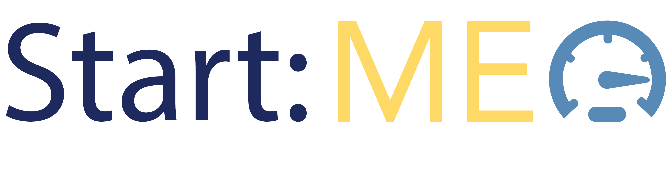 Ideal Customer Profile  Customer Identification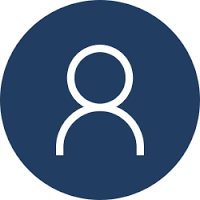 Age:___________________________________________Gender: ______________________________________Education:___________________________________Income Level:_______________________________Family Life Status:__________________________Problem / Solution Identification This customer’s problem is: ________________________________________________________________________________________________________________________________________________________________________________________________________________This customer is motivated / influenced by: ________________________________________________________________________________________________________________________________________________________________________________________________________________This customer is limited by:________________________________________________________________________________________________________________________________________________________________________________________________________________My solution to this problem is: ________________________________________________________________________________________________________________________________________________________________________________________________________________Does this customer exist? YES / NOIf yes, name real people that fit this profile: __________________________Customer Interviewees/Focus Group InvitesCustomer Interviewees/Focus Group InvitesNameEmail Address